           							Xίος,        4-8-2016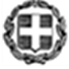 ΕΛΛΗΝΙΚΗ     ΔΗΜΟΚΡΑΤΙΑ					Αρ.Πρ. :   5589ΥΠΟΥΡΓΕΙΟ ΠΑΙΔΕΙΑΣ ΕΡΕΥΝΑΣ , ΚΑΙ ΘΡΗΣΚΕΥΜΑΤΩΜΠΕΡΙΦΕΡΕΙΑΚΗ ΔΙΕΥΘΥΝΣΗ Π.Ε. & Δ.Ε. 	ΒΟΡΕΙΟΥ ΑΙΓΑΙΟΥΔΙΕΥΘΥΝΣΗ ΔΕΥΤΕΡΟΒΑΘΜΙΑΣ ΕΚΠΑΙΔΕΥΣΗΣ   Ν. ΧΙΟΥΔΙΕΥΘΥΝΤΡΙΑ ΕΚΠΑΙΔΕΥΣΗΣΤαχ. Δ/νση: Πολυτεχνείου 13  82100  Χίος          			Τηλ:	               22710 44230				Tηλ/πο:               22710 44228   					Ηλ. Ταχ:             evlisidou@sch.gr	ΠΡΟΣ: ΣΧΟΛΙΚΕΣ ΜΟΝΑΔΕΣ   Δ.Δ.Ε  ΧΙΟΥΔ/ΝΣΗ  Π.Ε.  ΧΙΟΥΘΕΜΑ:  Προκήρυξη  θέσεων   εκπαιδευτικών κλάδου   ΠΕ 11 για  τη λειτουργία της Ομάδας Φυσικής Αγωγής  της Δ.Δ.Ε. ΧίουΗ Διευθύντρια Δευτεροβάθμιας Εκπαίδευσης Ν. ΧίουΈχοντας υπ΄όψιν :Την  αρ.  128616/Δ5/ 3-8-2016  Εγκύκλιο του ΥΠ.Π.Ε.Θ. Την αρ. 126602/Δ5/29-7-2016 Εγκύκλιο του ΥΠ.Π.Ε.Θ.ΠροκηρύσσουμεΤέσσερις   (4)    θέσεις  εκπαιδευτικών  κλάδου ΠΕ 11   για τη λειτουργία της Ομάδας Φυσικής Αγωγής της  Δ.Δ.Ε. Χίου. Η προκήρυξη απευθύνεται σε εκπαιδευτικούς κλάδου ΠΕ11, οι οποίοι υπηρετούν σε σχολικές μονάδες της Διεύθυνσης Δευτεροβάθμιας Εκπαίδευσης και της Διεύθυνσης  Πρωτοβάθμιας Εκπαίδευσης Ν. Χίου  και σε Διοικητικούς Υπαλλήλους από μετάταξη από τον κλάδο ΠΕ11, εκ των οποίων η μία / ο ένας να έχει ειδικότητα Κολύμβησης. Στην επιλογή θα ληφθούν υπ’ όψη  τα μόρια προϋπηρεσίαςΚαλούνται οι ενδιαφερόμενοι εκπαιδευτικοί να υποβάλλουν  σχετική  αίτηση στη Δ.Δ.Ε. Χίου μέχρι   την Παρασκευή, 2-9-2016.Η Διευθύντρια Εκπαίδευσης						  (Τ.Σ.Υ.)   Ευτυχία Μ. Βλυσίδου			Η Διευθύντρια Εκπαίδευσης						     Ευτυχία Μ. Βλυσίδου.